Geachte secretaris,De ontwikkelingen ten aanzien van de Corona zijn gunstig en na een onderbreking die voor iedereen te lang duurde gaan we voorzichtig aan de competitie voor het seizoen 2021 – 2021 denken.Om goed voorbereid te zijn gaat het bestuur aanstaande zaterdag al vast brainstormen om dit in goede banen te leiden.Voorzichtig zijn enkele verenigingen al aan het trainen met de nodige beperkingen.Op Biljartpoint is de mogelijkheid al geschapen om de teams aan te melden voor 2021 - 2022. 
Voor een gebruiksaanwijzing kun je op www.knbbdoetinchem.nl al kijken en/of downloaden.Heeft iemand van jullie suggesties en/of vragen, laat ons het dan even weten en dan gaan we deze behandelen aanstaande zaterdag.Tevens doen wij een oproep om te kijken binnen jouw vereniging of hier een bestuurslid beschikbaar is voor het districtsbestuur.
De voormalige secretaris Henk Nijman  heeft op de laatste ledenvergadering te kennen gegeven het bestuur te verlaten.
De honneurs worden voorlopig door Wim Schmitz waargenomen, maar deze heeft al zoveel taken binnen onze biljartwereld dat het hem allemaal teveel kan gaan worden. Wij  hopen dat we na een mooie zomer in september weer de met plezier van 
acquit kunnen gaan en er spannende en gezellige wedstrijden van mogen maken.Wanneer we meer nieuws hebben, zullen we dit plaatsen op de website en verzenden naar de secretariaten.Tot slot:Zorg dat de leden van jullie vereniging CORRECT en VOLLEDIG op de site mijn.knbb.nl  staan.Met vriendelijke groetHet bestuur
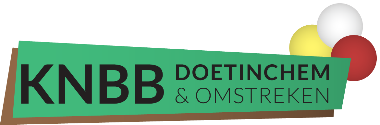 Mail: info@knbbdoetinchem.nl  
Website: www.knbbdoetinchem.nl 